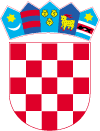 Gradsko vijeće KLASA: 400-12/24-01/1URBROJ: 2186-9-01-24-1Lepoglava, 09.05.2024. godine.	Na temelju odredbe članka 22. Statuta Grada Lepoglave („Službeni vjesnik Varaždinske županije“ broj 64/20 i 18/21) i članka 17. Poslovnika Gradskog vijeća Grada Lepoglave („Službeni vjesnik Varaždinske županije“ broj 18/21), Gradsko vijeće Grada Lepoglave na 23. sjednici održanoj 16.05.2024. godine, donosi IZVJEŠĆE O IZVRŠENJUPrograma korištenja sredstava naknade za zadržavanje nezakonito izgrađenih zgrada u prostoru na području Grada Lepoglave za 2023. godinuI.Gradsko vijeće Grada Lepoglave na 12. sjednici održanoj 21.12.2022. godine donijelo je Program korištenja sredstava naknade za zadržavanje nezakonito izgrađenih zgrada u prostoru na području Grada Lepoglave za 2023. godinu, koji je objavljen u „Službenom vjesniku Varaždinske županije“ broj 130/22.	Ukupna sredstva planirana Programom korištenja sredstava naknade za zadržavanje nezakonito izgrađenih zgrada u prostoru na području Grada Lepoglave za 2023. godinu realizirana su u sljedećim iznosima i za sljedeće namjene:II.	Ovo Izvješće o izvršenju Programa korištenja sredstava naknade za zadržavanje nezakonito izgrađenih zgrada u prostoru na području Grada Lepoglave za 2023. godinu objavit će se u „Službenom vjesniku Varaždinske županije“.								PREDSJEDNIK GRADSKOG VIJEĆA										     Robert DukarićNamjena korištenja sredstava naknadePLAN ZA 2023. (€)IZVRŠENJE 2023. (€)Izrada 4. izmjena i dopuna Prostornog plana uređenja Grada Lepoglave (procijenjene vrijednosti u 2023. godini 13.270,00 eura)1.990,00 1.990,00UKUPNO:1.990,001.990,00